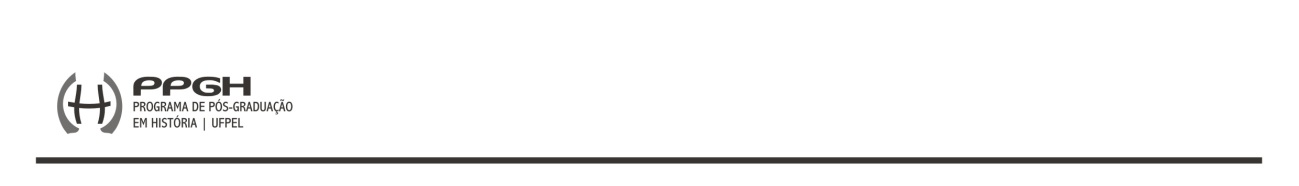 FORMULÁRIO PARA SOLICITAÇÃO DE AUXÍLIO FINANCEIROPARA SEGUNDO SEMESTRE DE 2022Eu,_________________________________________________________________, aluno(a) regularmente matriculado(a) no Programa de Pós-graduação em História (PPGH) da Universidade Federal de Pelotas, nível _____________________________, matrícula n° ____________________, solicito auxílio financeiro no valor de R$__________ para _____________________________________________________________________ (indicar pesquisa/arquivo/acervo/local ou evento/local).Colocar em anexo a esse pedido:Carta justificando os custos para o desenvolvimento da pesquisa.A programação/cronograma e o convite/carta de aceite para a apresentação/participação em evento, além de carta justificando os custos. ___________________________________________________                                                                      AssinaturaPelotas, __________ de _______________________ de 20______.Nome completo: CPF: Período da Pesquisa ou Evento:Cidade do Evento:Cidade onde reside:Instituição Bancária:Agência: Conta Corrente: